       ЗАХТЕВ ЗА ЗАМЕНУ ЈАВНО 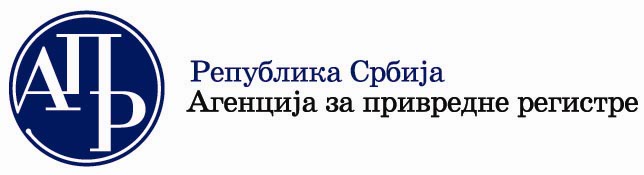         ОБЈАВЉЕНОГ КОНСОЛИДОВАНОГ          ГОДИШЊЕГ ФИНАНСИЈСКОГ ИЗВЕШТАЈА       ЗАХТЕВ ЗА ЗАМЕНУ ЈАВНО         ОБЈАВЉЕНОГ КОНСОЛИДОВАНОГ          ГОДИШЊЕГ ФИНАНСИЈСКОГ ИЗВЕШТАЈА       ЗАХТЕВ ЗА ЗАМЕНУ ЈАВНО         ОБЈАВЉЕНОГ КОНСОЛИДОВАНОГ          ГОДИШЊЕГ ФИНАНСИЈСКОГ ИЗВЕШТАЈА       ЗАХТЕВ ЗА ЗАМЕНУ ЈАВНО         ОБЈАВЉЕНОГ КОНСОЛИДОВАНОГ          ГОДИШЊЕГ ФИНАНСИЈСКОГ ИЗВЕШТАЈА       ЗАХТЕВ ЗА ЗАМЕНУ ЈАВНО         ОБЈАВЉЕНОГ КОНСОЛИДОВАНОГ          ГОДИШЊЕГ ФИНАНСИЈСКОГ ИЗВЕШТАЈА       ЗАХТЕВ ЗА ЗАМЕНУ ЈАВНО         ОБЈАВЉЕНОГ КОНСОЛИДОВАНОГ          ГОДИШЊЕГ ФИНАНСИЈСКОГ ИЗВЕШТАЈА       ЗАХТЕВ ЗА ЗАМЕНУ ЈАВНО         ОБЈАВЉЕНОГ КОНСОЛИДОВАНОГ          ГОДИШЊЕГ ФИНАНСИЈСКОГ ИЗВЕШТАЈА       ЗАХТЕВ ЗА ЗАМЕНУ ЈАВНО         ОБЈАВЉЕНОГ КОНСОЛИДОВАНОГ          ГОДИШЊЕГ ФИНАНСИЈСКОГ ИЗВЕШТАЈА       ЗАХТЕВ ЗА ЗАМЕНУ ЈАВНО         ОБЈАВЉЕНОГ КОНСОЛИДОВАНОГ          ГОДИШЊЕГ ФИНАНСИЈСКОГ ИЗВЕШТАЈА       ЗАХТЕВ ЗА ЗАМЕНУ ЈАВНО         ОБЈАВЉЕНОГ КОНСОЛИДОВАНОГ          ГОДИШЊЕГ ФИНАНСИЈСКОГ ИЗВЕШТАЈА       ЗАХТЕВ ЗА ЗАМЕНУ ЈАВНО         ОБЈАВЉЕНОГ КОНСОЛИДОВАНОГ          ГОДИШЊЕГ ФИНАНСИЈСКОГ ИЗВЕШТАЈА       ЗАХТЕВ ЗА ЗАМЕНУ ЈАВНО         ОБЈАВЉЕНОГ КОНСОЛИДОВАНОГ          ГОДИШЊЕГ ФИНАНСИЈСКОГ ИЗВЕШТАЈА       ЗАХТЕВ ЗА ЗАМЕНУ ЈАВНО         ОБЈАВЉЕНОГ КОНСОЛИДОВАНОГ          ГОДИШЊЕГ ФИНАНСИЈСКОГ ИЗВЕШТАЈА       ЗАХТЕВ ЗА ЗАМЕНУ ЈАВНО         ОБЈАВЉЕНОГ КОНСОЛИДОВАНОГ          ГОДИШЊЕГ ФИНАНСИЈСКОГ ИЗВЕШТАЈА       ЗАХТЕВ ЗА ЗАМЕНУ ЈАВНО         ОБЈАВЉЕНОГ КОНСОЛИДОВАНОГ          ГОДИШЊЕГ ФИНАНСИЈСКОГ ИЗВЕШТАЈА       ЗАХТЕВ ЗА ЗАМЕНУ ЈАВНО         ОБЈАВЉЕНОГ КОНСОЛИДОВАНОГ          ГОДИШЊЕГ ФИНАНСИЈСКОГ ИЗВЕШТАЈА       ЗАХТЕВ ЗА ЗАМЕНУ ЈАВНО         ОБЈАВЉЕНОГ КОНСОЛИДОВАНОГ          ГОДИШЊЕГ ФИНАНСИЈСКОГ ИЗВЕШТАЈА       ЗАХТЕВ ЗА ЗАМЕНУ ЈАВНО         ОБЈАВЉЕНОГ КОНСОЛИДОВАНОГ          ГОДИШЊЕГ ФИНАНСИЈСКОГ ИЗВЕШТАЈА       ЗАХТЕВ ЗА ЗАМЕНУ ЈАВНО         ОБЈАВЉЕНОГ КОНСОЛИДОВАНОГ          ГОДИШЊЕГ ФИНАНСИЈСКОГ ИЗВЕШТАЈА       ЗАХТЕВ ЗА ЗАМЕНУ ЈАВНО         ОБЈАВЉЕНОГ КОНСОЛИДОВАНОГ          ГОДИШЊЕГ ФИНАНСИЈСКОГ ИЗВЕШТАЈА       ЗАХТЕВ ЗА ЗАМЕНУ ЈАВНО         ОБЈАВЉЕНОГ КОНСОЛИДОВАНОГ          ГОДИШЊЕГ ФИНАНСИЈСКОГ ИЗВЕШТАЈА       ЗАХТЕВ ЗА ЗАМЕНУ ЈАВНО         ОБЈАВЉЕНОГ КОНСОЛИДОВАНОГ          ГОДИШЊЕГ ФИНАНСИЈСКОГ ИЗВЕШТАЈА       ЗАХТЕВ ЗА ЗАМЕНУ ЈАВНО         ОБЈАВЉЕНОГ КОНСОЛИДОВАНОГ          ГОДИШЊЕГ ФИНАНСИЈСКОГ ИЗВЕШТАЈА       ЗАХТЕВ ЗА ЗАМЕНУ ЈАВНО         ОБЈАВЉЕНОГ КОНСОЛИДОВАНОГ          ГОДИШЊЕГ ФИНАНСИЈСКОГ ИЗВЕШТАЈА       ЗАХТЕВ ЗА ЗАМЕНУ ЈАВНО         ОБЈАВЉЕНОГ КОНСОЛИДОВАНОГ          ГОДИШЊЕГ ФИНАНСИЈСКОГ ИЗВЕШТАЈА       ЗАХТЕВ ЗА ЗАМЕНУ ЈАВНО         ОБЈАВЉЕНОГ КОНСОЛИДОВАНОГ          ГОДИШЊЕГ ФИНАНСИЈСКОГ ИЗВЕШТАЈА       ЗАХТЕВ ЗА ЗАМЕНУ ЈАВНО         ОБЈАВЉЕНОГ КОНСОЛИДОВАНОГ          ГОДИШЊЕГ ФИНАНСИЈСКОГ ИЗВЕШТАЈА       ЗАХТЕВ ЗА ЗАМЕНУ ЈАВНО         ОБЈАВЉЕНОГ КОНСОЛИДОВАНОГ          ГОДИШЊЕГ ФИНАНСИЈСКОГ ИЗВЕШТАЈА       ЗАХТЕВ ЗА ЗАМЕНУ ЈАВНО         ОБЈАВЉЕНОГ КОНСОЛИДОВАНОГ          ГОДИШЊЕГ ФИНАНСИЈСКОГ ИЗВЕШТАЈА       ЗАХТЕВ ЗА ЗАМЕНУ ЈАВНО         ОБЈАВЉЕНОГ КОНСОЛИДОВАНОГ          ГОДИШЊЕГ ФИНАНСИЈСКОГ ИЗВЕШТАЈА       ЗАХТЕВ ЗА ЗАМЕНУ ЈАВНО         ОБЈАВЉЕНОГ КОНСОЛИДОВАНОГ          ГОДИШЊЕГ ФИНАНСИЈСКОГ ИЗВЕШТАЈА       ЗАХТЕВ ЗА ЗАМЕНУ ЈАВНО         ОБЈАВЉЕНОГ КОНСОЛИДОВАНОГ          ГОДИШЊЕГ ФИНАНСИЈСКОГ ИЗВЕШТАЈА       ЗАХТЕВ ЗА ЗАМЕНУ ЈАВНО         ОБЈАВЉЕНОГ КОНСОЛИДОВАНОГ          ГОДИШЊЕГ ФИНАНСИЈСКОГ ИЗВЕШТАЈА       ЗАХТЕВ ЗА ЗАМЕНУ ЈАВНО         ОБЈАВЉЕНОГ КОНСОЛИДОВАНОГ          ГОДИШЊЕГ ФИНАНСИЈСКОГ ИЗВЕШТАЈА       ЗАХТЕВ ЗА ЗАМЕНУ ЈАВНО         ОБЈАВЉЕНОГ КОНСОЛИДОВАНОГ          ГОДИШЊЕГ ФИНАНСИЈСКОГ ИЗВЕШТАЈА       ЗАХТЕВ ЗА ЗАМЕНУ ЈАВНО         ОБЈАВЉЕНОГ КОНСОЛИДОВАНОГ          ГОДИШЊЕГ ФИНАНСИЈСКОГ ИЗВЕШТАЈА       ЗАХТЕВ ЗА ЗАМЕНУ ЈАВНО         ОБЈАВЉЕНОГ КОНСОЛИДОВАНОГ          ГОДИШЊЕГ ФИНАНСИЈСКОГ ИЗВЕШТАЈАЗА ИЗВЕШТАЈНИ ПЕРИОД од ___. ___. _______ године до ___.___. _______ године.ЗА ИЗВЕШТАЈНИ ПЕРИОД од ___. ___. _______ године до ___.___. _______ године.ЗА ИЗВЕШТАЈНИ ПЕРИОД од ___. ___. _______ године до ___.___. _______ године.ЗА ИЗВЕШТАЈНИ ПЕРИОД од ___. ___. _______ године до ___.___. _______ године.ЗА ИЗВЕШТАЈНИ ПЕРИОД од ___. ___. _______ године до ___.___. _______ године.ЗА ИЗВЕШТАЈНИ ПЕРИОД од ___. ___. _______ године до ___.___. _______ године.ЗА ИЗВЕШТАЈНИ ПЕРИОД од ___. ___. _______ године до ___.___. _______ године.ЗА ИЗВЕШТАЈНИ ПЕРИОД од ___. ___. _______ године до ___.___. _______ године.ЗА ИЗВЕШТАЈНИ ПЕРИОД од ___. ___. _______ године до ___.___. _______ године.ЗА ИЗВЕШТАЈНИ ПЕРИОД од ___. ___. _______ године до ___.___. _______ године.ЗА ИЗВЕШТАЈНИ ПЕРИОД од ___. ___. _______ године до ___.___. _______ године.ЗА ИЗВЕШТАЈНИ ПЕРИОД од ___. ___. _______ године до ___.___. _______ године.ЗА ИЗВЕШТАЈНИ ПЕРИОД од ___. ___. _______ године до ___.___. _______ године.ЗА ИЗВЕШТАЈНИ ПЕРИОД од ___. ___. _______ године до ___.___. _______ године.ЗА ИЗВЕШТАЈНИ ПЕРИОД од ___. ___. _______ године до ___.___. _______ године.ЗА ИЗВЕШТАЈНИ ПЕРИОД од ___. ___. _______ године до ___.___. _______ године.ЗА ИЗВЕШТАЈНИ ПЕРИОД од ___. ___. _______ године до ___.___. _______ године.ЗА ИЗВЕШТАЈНИ ПЕРИОД од ___. ___. _______ године до ___.___. _______ године.ЗА ИЗВЕШТАЈНИ ПЕРИОД од ___. ___. _______ године до ___.___. _______ године.ЗА ИЗВЕШТАЈНИ ПЕРИОД од ___. ___. _______ године до ___.___. _______ године.ЗА ИЗВЕШТАЈНИ ПЕРИОД од ___. ___. _______ године до ___.___. _______ године.ЗА ИЗВЕШТАЈНИ ПЕРИОД од ___. ___. _______ године до ___.___. _______ године.ЗА ИЗВЕШТАЈНИ ПЕРИОД од ___. ___. _______ године до ___.___. _______ године.ЗА ИЗВЕШТАЈНИ ПЕРИОД од ___. ___. _______ године до ___.___. _______ године.ЗА ИЗВЕШТАЈНИ ПЕРИОД од ___. ___. _______ године до ___.___. _______ године.ЗА ИЗВЕШТАЈНИ ПЕРИОД од ___. ___. _______ године до ___.___. _______ године.ЗА ИЗВЕШТАЈНИ ПЕРИОД од ___. ___. _______ године до ___.___. _______ године.ЗА ИЗВЕШТАЈНИ ПЕРИОД од ___. ___. _______ године до ___.___. _______ године.ЗА ИЗВЕШТАЈНИ ПЕРИОД од ___. ___. _______ године до ___.___. _______ године.ЗА ИЗВЕШТАЈНИ ПЕРИОД од ___. ___. _______ године до ___.___. _______ године.ЗА ИЗВЕШТАЈНИ ПЕРИОД од ___. ___. _______ године до ___.___. _______ године.ЗА ИЗВЕШТАЈНИ ПЕРИОД од ___. ___. _______ године до ___.___. _______ године.ЗА ИЗВЕШТАЈНИ ПЕРИОД од ___. ___. _______ године до ___.___. _______ године.ЗА ИЗВЕШТАЈНИ ПЕРИОД од ___. ___. _______ године до ___.___. _______ године.ЗА ИЗВЕШТАЈНИ ПЕРИОД од ___. ___. _______ године до ___.___. _______ године.ЗА ИЗВЕШТАЈНИ ПЕРИОД од ___. ___. _______ године до ___.___. _______ године.ЗА ИЗВЕШТАЈНИ ПЕРИОД од ___. ___. _______ године до ___.___. _______ године.ОСНОВНИ ПОДАЦИ ОБВЕЗНИКАОСНОВНИ ПОДАЦИ ОБВЕЗНИКАОСНОВНИ ПОДАЦИ ОБВЕЗНИКАОСНОВНИ ПОДАЦИ ОБВЕЗНИКАОСНОВНИ ПОДАЦИ ОБВЕЗНИКАОСНОВНИ ПОДАЦИ ОБВЕЗНИКАОСНОВНИ ПОДАЦИ ОБВЕЗНИКАОСНОВНИ ПОДАЦИ ОБВЕЗНИКАОСНОВНИ ПОДАЦИ ОБВЕЗНИКАОСНОВНИ ПОДАЦИ ОБВЕЗНИКАОСНОВНИ ПОДАЦИ ОБВЕЗНИКАОСНОВНИ ПОДАЦИ ОБВЕЗНИКАОСНОВНИ ПОДАЦИ ОБВЕЗНИКАОСНОВНИ ПОДАЦИ ОБВЕЗНИКАОСНОВНИ ПОДАЦИ ОБВЕЗНИКАОСНОВНИ ПОДАЦИ ОБВЕЗНИКАОСНОВНИ ПОДАЦИ ОБВЕЗНИКАОСНОВНИ ПОДАЦИ ОБВЕЗНИКАОСНОВНИ ПОДАЦИ ОБВЕЗНИКАОСНОВНИ ПОДАЦИ ОБВЕЗНИКАОСНОВНИ ПОДАЦИ ОБВЕЗНИКАОСНОВНИ ПОДАЦИ ОБВЕЗНИКАОСНОВНИ ПОДАЦИ ОБВЕЗНИКАОСНОВНИ ПОДАЦИ ОБВЕЗНИКАОСНОВНИ ПОДАЦИ ОБВЕЗНИКАОСНОВНИ ПОДАЦИ ОБВЕЗНИКАОСНОВНИ ПОДАЦИ ОБВЕЗНИКАОСНОВНИ ПОДАЦИ ОБВЕЗНИКАОСНОВНИ ПОДАЦИ ОБВЕЗНИКАОСНОВНИ ПОДАЦИ ОБВЕЗНИКАОСНОВНИ ПОДАЦИ ОБВЕЗНИКАОСНОВНИ ПОДАЦИ ОБВЕЗНИКАОСНОВНИ ПОДАЦИ ОБВЕЗНИКАОСНОВНИ ПОДАЦИ ОБВЕЗНИКАОСНОВНИ ПОДАЦИ ОБВЕЗНИКАОСНОВНИ ПОДАЦИ ОБВЕЗНИКАОСНОВНИ ПОДАЦИ ОБВЕЗНИКАМатични број правног лица или предузетникаМатични број правног лица или предузетникаМатични број правног лица или предузетникаМатични број правног лица или предузетникаМатични број правног лица или предузетникаПословно име правног лица или предузетникаПословно име правног лица или предузетникаПословно име правног лица или предузетникаПословно име правног лица или предузетникаПословно име правног лица или предузетникаАдресаАдресаАдресаАдресаАдресаОпштина, место, улица и бројОпштина, место, улица и бројОпштина, место, улица и бројОпштина, место, улица и бројОпштина, место, улица и бројОпштина, место, улица и бројОпштина, место, улица и бројОпштина, место, улица и бројОпштина, место, улица и бројОпштина, место, улица и бројОпштина, место, улица и бројОпштина, место, улица и бројОпштина, место, улица и бројОпштина, место, улица и бројОпштина, место, улица и бројОпштина, место, улица и бројОпштина, место, улица и бројОпштина, место, улица и бројОпштина, место, улица и бројОпштина, место, улица и бројОпштина, место, улица и бројОпштина, место, улица и бројОпштина, место, улица и бројОпштина, место, улица и бројОпштина, место, улица и бројОпштина, место, улица и бројОпштина, место, улица и бројОпштина, место, улица и бројОпштина, место, улица и бројПОДАЦИ О ЛИЦУ ОДГОВОРНОМ ЗА САСТАВЉАЊЕ ФИНАНСИЈСКОГ ИЗВЕШТАЈАПОДАЦИ О ЛИЦУ ОДГОВОРНОМ ЗА САСТАВЉАЊЕ ФИНАНСИЈСКОГ ИЗВЕШТАЈАПОДАЦИ О ЛИЦУ ОДГОВОРНОМ ЗА САСТАВЉАЊЕ ФИНАНСИЈСКОГ ИЗВЕШТАЈАПОДАЦИ О ЛИЦУ ОДГОВОРНОМ ЗА САСТАВЉАЊЕ ФИНАНСИЈСКОГ ИЗВЕШТАЈАПОДАЦИ О ЛИЦУ ОДГОВОРНОМ ЗА САСТАВЉАЊЕ ФИНАНСИЈСКОГ ИЗВЕШТАЈАПОДАЦИ О ЛИЦУ ОДГОВОРНОМ ЗА САСТАВЉАЊЕ ФИНАНСИЈСКОГ ИЗВЕШТАЈАПОДАЦИ О ЛИЦУ ОДГОВОРНОМ ЗА САСТАВЉАЊЕ ФИНАНСИЈСКОГ ИЗВЕШТАЈАПОДАЦИ О ЛИЦУ ОДГОВОРНОМ ЗА САСТАВЉАЊЕ ФИНАНСИЈСКОГ ИЗВЕШТАЈАПОДАЦИ О ЛИЦУ ОДГОВОРНОМ ЗА САСТАВЉАЊЕ ФИНАНСИЈСКОГ ИЗВЕШТАЈАПОДАЦИ О ЛИЦУ ОДГОВОРНОМ ЗА САСТАВЉАЊЕ ФИНАНСИЈСКОГ ИЗВЕШТАЈАПОДАЦИ О ЛИЦУ ОДГОВОРНОМ ЗА САСТАВЉАЊЕ ФИНАНСИЈСКОГ ИЗВЕШТАЈАПОДАЦИ О ЛИЦУ ОДГОВОРНОМ ЗА САСТАВЉАЊЕ ФИНАНСИЈСКОГ ИЗВЕШТАЈАПОДАЦИ О ЛИЦУ ОДГОВОРНОМ ЗА САСТАВЉАЊЕ ФИНАНСИЈСКОГ ИЗВЕШТАЈАПОДАЦИ О ЛИЦУ ОДГОВОРНОМ ЗА САСТАВЉАЊЕ ФИНАНСИЈСКОГ ИЗВЕШТАЈАПОДАЦИ О ЛИЦУ ОДГОВОРНОМ ЗА САСТАВЉАЊЕ ФИНАНСИЈСКОГ ИЗВЕШТАЈАПОДАЦИ О ЛИЦУ ОДГОВОРНОМ ЗА САСТАВЉАЊЕ ФИНАНСИЈСКОГ ИЗВЕШТАЈАПОДАЦИ О ЛИЦУ ОДГОВОРНОМ ЗА САСТАВЉАЊЕ ФИНАНСИЈСКОГ ИЗВЕШТАЈАПОДАЦИ О ЛИЦУ ОДГОВОРНОМ ЗА САСТАВЉАЊЕ ФИНАНСИЈСКОГ ИЗВЕШТАЈАПОДАЦИ О ЛИЦУ ОДГОВОРНОМ ЗА САСТАВЉАЊЕ ФИНАНСИЈСКОГ ИЗВЕШТАЈАПОДАЦИ О ЛИЦУ ОДГОВОРНОМ ЗА САСТАВЉАЊЕ ФИНАНСИЈСКОГ ИЗВЕШТАЈАПОДАЦИ О ЛИЦУ ОДГОВОРНОМ ЗА САСТАВЉАЊЕ ФИНАНСИЈСКОГ ИЗВЕШТАЈАПОДАЦИ О ЛИЦУ ОДГОВОРНОМ ЗА САСТАВЉАЊЕ ФИНАНСИЈСКОГ ИЗВЕШТАЈАПОДАЦИ О ЛИЦУ ОДГОВОРНОМ ЗА САСТАВЉАЊЕ ФИНАНСИЈСКОГ ИЗВЕШТАЈАПОДАЦИ О ЛИЦУ ОДГОВОРНОМ ЗА САСТАВЉАЊЕ ФИНАНСИЈСКОГ ИЗВЕШТАЈАПОДАЦИ О ЛИЦУ ОДГОВОРНОМ ЗА САСТАВЉАЊЕ ФИНАНСИЈСКОГ ИЗВЕШТАЈАПОДАЦИ О ЛИЦУ ОДГОВОРНОМ ЗА САСТАВЉАЊЕ ФИНАНСИЈСКОГ ИЗВЕШТАЈАПОДАЦИ О ЛИЦУ ОДГОВОРНОМ ЗА САСТАВЉАЊЕ ФИНАНСИЈСКОГ ИЗВЕШТАЈАПОДАЦИ О ЛИЦУ ОДГОВОРНОМ ЗА САСТАВЉАЊЕ ФИНАНСИЈСКОГ ИЗВЕШТАЈАПОДАЦИ О ЛИЦУ ОДГОВОРНОМ ЗА САСТАВЉАЊЕ ФИНАНСИЈСКОГ ИЗВЕШТАЈАПОДАЦИ О ЛИЦУ ОДГОВОРНОМ ЗА САСТАВЉАЊЕ ФИНАНСИЈСКОГ ИЗВЕШТАЈАПОДАЦИ О ЛИЦУ ОДГОВОРНОМ ЗА САСТАВЉАЊЕ ФИНАНСИЈСКОГ ИЗВЕШТАЈАПОДАЦИ О ЛИЦУ ОДГОВОРНОМ ЗА САСТАВЉАЊЕ ФИНАНСИЈСКОГ ИЗВЕШТАЈАПОДАЦИ О ЛИЦУ ОДГОВОРНОМ ЗА САСТАВЉАЊЕ ФИНАНСИЈСКОГ ИЗВЕШТАЈАПОДАЦИ О ЛИЦУ ОДГОВОРНОМ ЗА САСТАВЉАЊЕ ФИНАНСИЈСКОГ ИЗВЕШТАЈАПОДАЦИ О ЛИЦУ ОДГОВОРНОМ ЗА САСТАВЉАЊЕ ФИНАНСИЈСКОГ ИЗВЕШТАЈАПОДАЦИ О ЛИЦУ ОДГОВОРНОМ ЗА САСТАВЉАЊЕ ФИНАНСИЈСКОГ ИЗВЕШТАЈАПОДАЦИ О ЛИЦУ ОДГОВОРНОМ ЗА САСТАВЉАЊЕ ФИНАНСИЈСКОГ ИЗВЕШТАЈАНазив правног лица / Име и презимеНазив правног лица / Име и презимеНазив правног лица / Име и презимеНазив правног лица / Име и презимеНазив правног лица / Име и презимеЈМБ правног лица / ЈМБГЈМБ правног лица / ЈМБГЈМБ правног лица / ЈМБГЈМБ правног лица / ЈМБГЈМБ правног лица / ЈМБГАдреса - место и улицаАдреса - место и улицаАдреса - место и улицаАдреса - место и улицаАдреса - место и улицаКонтакт телефонКонтакт телефонКонтакт телефонКонтакт телефонКонтакт телефонЕ-маил адресаЕ-маил адресаЕ-маил адресаЕ-маил адресаЕ-маил адресаОБРАСЦИ И ДОКУМЕНТАЦИЈА ДОСТАВЉЕНИ УЗ ЗАХТЕВОБРАСЦИ И ДОКУМЕНТАЦИЈА ДОСТАВЉЕНИ УЗ ЗАХТЕВОБРАСЦИ И ДОКУМЕНТАЦИЈА ДОСТАВЉЕНИ УЗ ЗАХТЕВОБРАСЦИ И ДОКУМЕНТАЦИЈА ДОСТАВЉЕНИ УЗ ЗАХТЕВОБРАСЦИ И ДОКУМЕНТАЦИЈА ДОСТАВЉЕНИ УЗ ЗАХТЕВОБРАСЦИ И ДОКУМЕНТАЦИЈА ДОСТАВЉЕНИ УЗ ЗАХТЕВОБРАСЦИ И ДОКУМЕНТАЦИЈА ДОСТАВЉЕНИ УЗ ЗАХТЕВОБРАСЦИ И ДОКУМЕНТАЦИЈА ДОСТАВЉЕНИ УЗ ЗАХТЕВОБРАСЦИ И ДОКУМЕНТАЦИЈА ДОСТАВЉЕНИ УЗ ЗАХТЕВОБРАСЦИ И ДОКУМЕНТАЦИЈА ДОСТАВЉЕНИ УЗ ЗАХТЕВОБРАСЦИ И ДОКУМЕНТАЦИЈА ДОСТАВЉЕНИ УЗ ЗАХТЕВОБРАСЦИ И ДОКУМЕНТАЦИЈА ДОСТАВЉЕНИ УЗ ЗАХТЕВОБРАСЦИ И ДОКУМЕНТАЦИЈА ДОСТАВЉЕНИ УЗ ЗАХТЕВОБРАСЦИ И ДОКУМЕНТАЦИЈА ДОСТАВЉЕНИ УЗ ЗАХТЕВОБРАСЦИ И ДОКУМЕНТАЦИЈА ДОСТАВЉЕНИ УЗ ЗАХТЕВОБРАСЦИ И ДОКУМЕНТАЦИЈА ДОСТАВЉЕНИ УЗ ЗАХТЕВОБРАСЦИ И ДОКУМЕНТАЦИЈА ДОСТАВЉЕНИ УЗ ЗАХТЕВОБРАСЦИ И ДОКУМЕНТАЦИЈА ДОСТАВЉЕНИ УЗ ЗАХТЕВОБРАСЦИ И ДОКУМЕНТАЦИЈА ДОСТАВЉЕНИ УЗ ЗАХТЕВОБРАСЦИ И ДОКУМЕНТАЦИЈА ДОСТАВЉЕНИ УЗ ЗАХТЕВОБРАСЦИ И ДОКУМЕНТАЦИЈА ДОСТАВЉЕНИ УЗ ЗАХТЕВОБРАСЦИ И ДОКУМЕНТАЦИЈА ДОСТАВЉЕНИ УЗ ЗАХТЕВОБРАСЦИ И ДОКУМЕНТАЦИЈА ДОСТАВЉЕНИ УЗ ЗАХТЕВОБРАСЦИ И ДОКУМЕНТАЦИЈА ДОСТАВЉЕНИ УЗ ЗАХТЕВОБРАСЦИ И ДОКУМЕНТАЦИЈА ДОСТАВЉЕНИ УЗ ЗАХТЕВОБРАСЦИ И ДОКУМЕНТАЦИЈА ДОСТАВЉЕНИ УЗ ЗАХТЕВОБРАСЦИ И ДОКУМЕНТАЦИЈА ДОСТАВЉЕНИ УЗ ЗАХТЕВОБРАСЦИ И ДОКУМЕНТАЦИЈА ДОСТАВЉЕНИ УЗ ЗАХТЕВОБРАСЦИ И ДОКУМЕНТАЦИЈА ДОСТАВЉЕНИ УЗ ЗАХТЕВОБРАСЦИ И ДОКУМЕНТАЦИЈА ДОСТАВЉЕНИ УЗ ЗАХТЕВОБРАСЦИ И ДОКУМЕНТАЦИЈА ДОСТАВЉЕНИ УЗ ЗАХТЕВОБРАСЦИ И ДОКУМЕНТАЦИЈА ДОСТАВЉЕНИ УЗ ЗАХТЕВОБРАСЦИ И ДОКУМЕНТАЦИЈА ДОСТАВЉЕНИ УЗ ЗАХТЕВОБРАСЦИ И ДОКУМЕНТАЦИЈА ДОСТАВЉЕНИ УЗ ЗАХТЕВОБРАСЦИ И ДОКУМЕНТАЦИЈА ДОСТАВЉЕНИ УЗ ЗАХТЕВОБРАСЦИ И ДОКУМЕНТАЦИЈА ДОСТАВЉЕНИ УЗ ЗАХТЕВОБРАСЦИ И ДОКУМЕНТАЦИЈА ДОСТАВЉЕНИ УЗ ЗАХТЕВБиланс стањаБиланс стањаБиланс стањаБиланс стањаБиланс стањаБиланс стањаБиланс стањаБиланс стањаБиланс стањаБиланс стањаБиланс стањаБиланс стањаБиланс стањаБиланс стањаБиланс стањаБиланс стањаБиланс стањаБиланс стањаБиланс стањаБиланс стањаБиланс стањаБиланс стањаБиланс стањаБиланс стањаБиланс стањаБиланс стањаБиланс стањаБиланс успехаБиланс успехаБиланс успехаБиланс успехаБиланс успехаБиланс успехаБиланс успехаБиланс успехаБиланс успехаБиланс успехаБиланс успехаБиланс успехаБиланс успехаБиланс успехаБиланс успехаБиланс успехаБиланс успехаБиланс успехаБиланс успехаБиланс успехаБиланс успехаБиланс успехаБиланс успехаБиланс успехаБиланс успехаБиланс успехаБиланс успехаИзвештај о осталом резултатуИзвештај о осталом резултатуИзвештај о осталом резултатуИзвештај о осталом резултатуИзвештај о осталом резултатуИзвештај о осталом резултатуИзвештај о осталом резултатуИзвештај о осталом резултатуИзвештај о осталом резултатуИзвештај о осталом резултатуИзвештај о осталом резултатуИзвештај о осталом резултатуИзвештај о осталом резултатуИзвештај о осталом резултатуИзвештај о осталом резултатуИзвештај о осталом резултатуИзвештај о осталом резултатуИзвештај о осталом резултатуИзвештај о осталом резултатуИзвештај о осталом резултатуИзвештај о осталом резултатуИзвештај о осталом резултатуИзвештај о осталом резултатуИзвештај о осталом резултатуИзвештај о осталом резултатуИзвештај о осталом резултатуИзвештај о осталом резултатуИзвештај о токовима готовинеИзвештај о токовима готовинеИзвештај о токовима готовинеИзвештај о токовима готовинеИзвештај о токовима готовинеИзвештај о токовима готовинеИзвештај о токовима готовинеИзвештај о токовима готовинеИзвештај о токовима готовинеИзвештај о токовима готовинеИзвештај о токовима готовинеИзвештај о токовима готовинеИзвештај о токовима готовинеИзвештај о токовима готовинеИзвештај о токовима готовинеИзвештај о токовима готовинеИзвештај о токовима готовинеИзвештај о токовима готовинеИзвештај о токовима готовинеИзвештај о токовима готовинеИзвештај о токовима готовинеИзвештај о токовима готовинеИзвештај о токовима готовинеИзвештај о токовима готовинеИзвештај о токовима готовинеИзвештај о токовима готовинеИзвештај о токовима готовинеИзвештај о променама на капиталуИзвештај о променама на капиталуИзвештај о променама на капиталуИзвештај о променама на капиталуИзвештај о променама на капиталуИзвештај о променама на капиталуИзвештај о променама на капиталуИзвештај о променама на капиталуИзвештај о променама на капиталуИзвештај о променама на капиталуИзвештај о променама на капиталуИзвештај о променама на капиталуИзвештај о променама на капиталуИзвештај о променама на капиталуИзвештај о променама на капиталуИзвештај о променама на капиталуИзвештај о променама на капиталуИзвештај о променама на капиталуИзвештај о променама на капиталуИзвештај о променама на капиталуИзвештај о променама на капиталуИзвештај о променама на капиталуИзвештај о променама на капиталуИзвештај о променама на капиталуИзвештај о променама на капиталуИзвештај о променама на капиталуИзвештај о променама на капиталуНапомене уз  финансијски извештај измењене садржинеНапомене уз  финансијски извештај измењене садржинеНапомене уз  финансијски извештај измењене садржинеНапомене уз  финансијски извештај измењене садржинеНапомене уз  финансијски извештај измењене садржинеНапомене уз  финансијски извештај измењене садржинеНапомене уз  финансијски извештај измењене садржинеНапомене уз  финансијски извештај измењене садржинеНапомене уз  финансијски извештај измењене садржинеНапомене уз  финансијски извештај измењене садржинеНапомене уз  финансијски извештај измењене садржинеНапомене уз  финансијски извештај измењене садржинеНапомене уз  финансијски извештај измењене садржинеНапомене уз  финансијски извештај измењене садржинеНапомене уз  финансијски извештај измењене садржинеНапомене уз  финансијски извештај измењене садржинеНапомене уз  финансијски извештај измењене садржинеНапомене уз  финансијски извештај измењене садржинеНапомене уз  финансијски извештај измењене садржинеНапомене уз  финансијски извештај измењене садржинеНапомене уз  финансијски извештај измењене садржинеНапомене уз  финансијски извештај измењене садржинеНапомене уз  финансијски извештај измењене садржинеНапомене уз  финансијски извештај измењене садржинеНапомене уз  финансијски извештај измењене садржинеНапомене уз  финансијски извештај измењене садржинеНапомене уз  финансијски извештај измењене садржинеДОДАТАК ЗАХТЕВА - Списак правних лица која су обухваћена консолидацијом ДОДАТАК ЗАХТЕВА - Списак правних лица која су обухваћена консолидацијом ДОДАТАК ЗАХТЕВА - Списак правних лица која су обухваћена консолидацијом ДОДАТАК ЗАХТЕВА - Списак правних лица која су обухваћена консолидацијом ДОДАТАК ЗАХТЕВА - Списак правних лица која су обухваћена консолидацијом ДОДАТАК ЗАХТЕВА - Списак правних лица која су обухваћена консолидацијом ДОДАТАК ЗАХТЕВА - Списак правних лица која су обухваћена консолидацијом ДОДАТАК ЗАХТЕВА - Списак правних лица која су обухваћена консолидацијом ДОДАТАК ЗАХТЕВА - Списак правних лица која су обухваћена консолидацијом ДОДАТАК ЗАХТЕВА - Списак правних лица која су обухваћена консолидацијом ДОДАТАК ЗАХТЕВА - Списак правних лица која су обухваћена консолидацијом ДОДАТАК ЗАХТЕВА - Списак правних лица која су обухваћена консолидацијом ДОДАТАК ЗАХТЕВА - Списак правних лица која су обухваћена консолидацијом ДОДАТАК ЗАХТЕВА - Списак правних лица која су обухваћена консолидацијом ДОДАТАК ЗАХТЕВА - Списак правних лица која су обухваћена консолидацијом ДОДАТАК ЗАХТЕВА - Списак правних лица која су обухваћена консолидацијом ДОДАТАК ЗАХТЕВА - Списак правних лица која су обухваћена консолидацијом ДОДАТАК ЗАХТЕВА - Списак правних лица која су обухваћена консолидацијом ДОДАТАК ЗАХТЕВА - Списак правних лица која су обухваћена консолидацијом ДОДАТАК ЗАХТЕВА - Списак правних лица која су обухваћена консолидацијом ДОДАТАК ЗАХТЕВА - Списак правних лица која су обухваћена консолидацијом ДОДАТАК ЗАХТЕВА - Списак правних лица која су обухваћена консолидацијом ДОДАТАК ЗАХТЕВА - Списак правних лица која су обухваћена консолидацијом ДОДАТАК ЗАХТЕВА - Списак правних лица која су обухваћена консолидацијом ДОДАТАК ЗАХТЕВА - Списак правних лица која су обухваћена консолидацијом ДОДАТАК ЗАХТЕВА - Списак правних лица која су обухваћена консолидацијом ДОДАТАК ЗАХТЕВА - Списак правних лица која су обухваћена консолидацијом Одлука о усвајању финансијског извештаја измењене садржинеОдлука о усвајању финансијског извештаја измењене садржинеОдлука о усвајању финансијског извештаја измењене садржинеОдлука о усвајању финансијског извештаја измењене садржинеОдлука о усвајању финансијског извештаја измењене садржинеОдлука о усвајању финансијског извештаја измењене садржинеОдлука о усвајању финансијског извештаја измењене садржинеОдлука о усвајању финансијског извештаја измењене садржинеОдлука о усвајању финансијског извештаја измењене садржинеОдлука о усвајању финансијског извештаја измењене садржинеОдлука о усвајању финансијског извештаја измењене садржинеОдлука о усвајању финансијског извештаја измењене садржинеОдлука о усвајању финансијског извештаја измењене садржинеОдлука о усвајању финансијског извештаја измењене садржинеОдлука о усвајању финансијског извештаја измењене садржинеОдлука о усвајању финансијског извештаја измењене садржинеОдлука о усвајању финансијског извештаја измењене садржинеОдлука о усвајању финансијског извештаја измењене садржинеОдлука о усвајању финансијског извештаја измењене садржинеОдлука о усвајању финансијског извештаја измењене садржинеОдлука о усвајању финансијског извештаја измењене садржинеОдлука о усвајању финансијског извештаја измењене садржинеОдлука о усвајању финансијског извештаја измењене садржинеОдлука о усвајању финансијског извештаја измењене садржинеОдлука о усвајању финансијског извештаја измењене садржинеОдлука о усвајању финансијског извештаја измењене садржинеОдлука о усвајању финансијског извештаја измењене садржинеГодишњи извештај о пословању уз финансијски извештај измењене садржинеГодишњи извештај о пословању уз финансијски извештај измењене садржинеГодишњи извештај о пословању уз финансијски извештај измењене садржинеГодишњи извештај о пословању уз финансијски извештај измењене садржинеГодишњи извештај о пословању уз финансијски извештај измењене садржинеГодишњи извештај о пословању уз финансијски извештај измењене садржинеГодишњи извештај о пословању уз финансијски извештај измењене садржинеГодишњи извештај о пословању уз финансијски извештај измењене садржинеГодишњи извештај о пословању уз финансијски извештај измењене садржинеГодишњи извештај о пословању уз финансијски извештај измењене садржинеГодишњи извештај о пословању уз финансијски извештај измењене садржинеГодишњи извештај о пословању уз финансијски извештај измењене садржинеГодишњи извештај о пословању уз финансијски извештај измењене садржинеГодишњи извештај о пословању уз финансијски извештај измењене садржинеГодишњи извештај о пословању уз финансијски извештај измењене садржинеГодишњи извештај о пословању уз финансијски извештај измењене садржинеГодишњи извештај о пословању уз финансијски извештај измењене садржинеГодишњи извештај о пословању уз финансијски извештај измењене садржинеГодишњи извештај о пословању уз финансијски извештај измењене садржинеГодишњи извештај о пословању уз финансијски извештај измењене садржинеГодишњи извештај о пословању уз финансијски извештај измењене садржинеГодишњи извештај о пословању уз финансијски извештај измењене садржинеГодишњи извештај о пословању уз финансијски извештај измењене садржинеГодишњи извештај о пословању уз финансијски извештај измењене садржинеГодишњи извештај о пословању уз финансијски извештај измењене садржинеГодишњи извештај о пословању уз финансијски извештај измењене садржинеГодишњи извештај о пословању уз финансијски извештај измењене садржинеРевизорски извештај са финансијским извештајем измењене садржине који је предмет ревизијеРевизорски извештај са финансијским извештајем измењене садржине који је предмет ревизијеРевизорски извештај са финансијским извештајем измењене садржине који је предмет ревизијеРевизорски извештај са финансијским извештајем измењене садржине који је предмет ревизијеРевизорски извештај са финансијским извештајем измењене садржине који је предмет ревизијеРевизорски извештај са финансијским извештајем измењене садржине који је предмет ревизијеРевизорски извештај са финансијским извештајем измењене садржине који је предмет ревизијеРевизорски извештај са финансијским извештајем измењене садржине који је предмет ревизијеРевизорски извештај са финансијским извештајем измењене садржине који је предмет ревизијеРевизорски извештај са финансијским извештајем измењене садржине који је предмет ревизијеРевизорски извештај са финансијским извештајем измењене садржине који је предмет ревизијеРевизорски извештај са финансијским извештајем измењене садржине који је предмет ревизијеРевизорски извештај са финансијским извештајем измењене садржине који је предмет ревизијеРевизорски извештај са финансијским извештајем измењене садржине који је предмет ревизијеРевизорски извештај са финансијским извештајем измењене садржине који је предмет ревизијеРевизорски извештај са финансијским извештајем измењене садржине који је предмет ревизијеРевизорски извештај са финансијским извештајем измењене садржине који је предмет ревизијеРевизорски извештај са финансијским извештајем измењене садржине који је предмет ревизијеРевизорски извештај са финансијским извештајем измењене садржине који је предмет ревизијеРевизорски извештај са финансијским извештајем измењене садржине који је предмет ревизијеРевизорски извештај са финансијским извештајем измењене садржине који је предмет ревизијеРевизорски извештај са финансијским извештајем измењене садржине који је предмет ревизијеРевизорски извештај са финансијским извештајем измењене садржине који је предмет ревизијеРевизорски извештај са финансијским извештајем измењене садржине који је предмет ревизијеРевизорски извештај са финансијским извештајем измењене садржине који је предмет ревизијеРевизорски извештај са финансијским извештајем измењене садржине који је предмет ревизијеРевизорски извештај са финансијским извештајем измењене садржине који је предмет ревизијеОсталo:Осталo:Осталo:ПОДАЦИ О ЗАКОНСКОМ ЗАСТУПНИКУ КОЈИ ПОТПИСУЈЕ  ФИНАНСИЈСКИ ИЗВЕШТАЈПОДАЦИ О ЗАКОНСКОМ ЗАСТУПНИКУ КОЈИ ПОТПИСУЈЕ  ФИНАНСИЈСКИ ИЗВЕШТАЈПОДАЦИ О ЗАКОНСКОМ ЗАСТУПНИКУ КОЈИ ПОТПИСУЈЕ  ФИНАНСИЈСКИ ИЗВЕШТАЈПОДАЦИ О ЗАКОНСКОМ ЗАСТУПНИКУ КОЈИ ПОТПИСУЈЕ  ФИНАНСИЈСКИ ИЗВЕШТАЈПОДАЦИ О ЗАКОНСКОМ ЗАСТУПНИКУ КОЈИ ПОТПИСУЈЕ  ФИНАНСИЈСКИ ИЗВЕШТАЈПОДАЦИ О ЗАКОНСКОМ ЗАСТУПНИКУ КОЈИ ПОТПИСУЈЕ  ФИНАНСИЈСКИ ИЗВЕШТАЈПОДАЦИ О ЗАКОНСКОМ ЗАСТУПНИКУ КОЈИ ПОТПИСУЈЕ  ФИНАНСИЈСКИ ИЗВЕШТАЈПОДАЦИ О ЗАКОНСКОМ ЗАСТУПНИКУ КОЈИ ПОТПИСУЈЕ  ФИНАНСИЈСКИ ИЗВЕШТАЈПОДАЦИ О ЗАКОНСКОМ ЗАСТУПНИКУ КОЈИ ПОТПИСУЈЕ  ФИНАНСИЈСКИ ИЗВЕШТАЈПОДАЦИ О ЗАКОНСКОМ ЗАСТУПНИКУ КОЈИ ПОТПИСУЈЕ  ФИНАНСИЈСКИ ИЗВЕШТАЈПОДАЦИ О ЗАКОНСКОМ ЗАСТУПНИКУ КОЈИ ПОТПИСУЈЕ  ФИНАНСИЈСКИ ИЗВЕШТАЈПОДАЦИ О ЗАКОНСКОМ ЗАСТУПНИКУ КОЈИ ПОТПИСУЈЕ  ФИНАНСИЈСКИ ИЗВЕШТАЈПОДАЦИ О ЗАКОНСКОМ ЗАСТУПНИКУ КОЈИ ПОТПИСУЈЕ  ФИНАНСИЈСКИ ИЗВЕШТАЈПОДАЦИ О ЗАКОНСКОМ ЗАСТУПНИКУ КОЈИ ПОТПИСУЈЕ  ФИНАНСИЈСКИ ИЗВЕШТАЈПОДАЦИ О ЗАКОНСКОМ ЗАСТУПНИКУ КОЈИ ПОТПИСУЈЕ  ФИНАНСИЈСКИ ИЗВЕШТАЈПОДАЦИ О ЗАКОНСКОМ ЗАСТУПНИКУ КОЈИ ПОТПИСУЈЕ  ФИНАНСИЈСКИ ИЗВЕШТАЈПОДАЦИ О ЗАКОНСКОМ ЗАСТУПНИКУ КОЈИ ПОТПИСУЈЕ  ФИНАНСИЈСКИ ИЗВЕШТАЈПОДАЦИ О ЗАКОНСКОМ ЗАСТУПНИКУ КОЈИ ПОТПИСУЈЕ  ФИНАНСИЈСКИ ИЗВЕШТАЈПОДАЦИ О ЗАКОНСКОМ ЗАСТУПНИКУ КОЈИ ПОТПИСУЈЕ  ФИНАНСИЈСКИ ИЗВЕШТАЈПОДАЦИ О ЗАКОНСКОМ ЗАСТУПНИКУ КОЈИ ПОТПИСУЈЕ  ФИНАНСИЈСКИ ИЗВЕШТАЈПОДАЦИ О ЗАКОНСКОМ ЗАСТУПНИКУ КОЈИ ПОТПИСУЈЕ  ФИНАНСИЈСКИ ИЗВЕШТАЈПОДАЦИ О ЗАКОНСКОМ ЗАСТУПНИКУ КОЈИ ПОТПИСУЈЕ  ФИНАНСИЈСКИ ИЗВЕШТАЈПОДАЦИ О ЗАКОНСКОМ ЗАСТУПНИКУ КОЈИ ПОТПИСУЈЕ  ФИНАНСИЈСКИ ИЗВЕШТАЈПОДАЦИ О ЗАКОНСКОМ ЗАСТУПНИКУ КОЈИ ПОТПИСУЈЕ  ФИНАНСИЈСКИ ИЗВЕШТАЈПОДАЦИ О ЗАКОНСКОМ ЗАСТУПНИКУ КОЈИ ПОТПИСУЈЕ  ФИНАНСИЈСКИ ИЗВЕШТАЈПОДАЦИ О ЗАКОНСКОМ ЗАСТУПНИКУ КОЈИ ПОТПИСУЈЕ  ФИНАНСИЈСКИ ИЗВЕШТАЈПОДАЦИ О ЗАКОНСКОМ ЗАСТУПНИКУ КОЈИ ПОТПИСУЈЕ  ФИНАНСИЈСКИ ИЗВЕШТАЈПОДАЦИ О ЗАКОНСКОМ ЗАСТУПНИКУ КОЈИ ПОТПИСУЈЕ  ФИНАНСИЈСКИ ИЗВЕШТАЈПОДАЦИ О ЗАКОНСКОМ ЗАСТУПНИКУ КОЈИ ПОТПИСУЈЕ  ФИНАНСИЈСКИ ИЗВЕШТАЈПОДАЦИ О ЗАКОНСКОМ ЗАСТУПНИКУ КОЈИ ПОТПИСУЈЕ  ФИНАНСИЈСКИ ИЗВЕШТАЈПОДАЦИ О ЗАКОНСКОМ ЗАСТУПНИКУ КОЈИ ПОТПИСУЈЕ  ФИНАНСИЈСКИ ИЗВЕШТАЈПОДАЦИ О ЗАКОНСКОМ ЗАСТУПНИКУ КОЈИ ПОТПИСУЈЕ  ФИНАНСИЈСКИ ИЗВЕШТАЈПОДАЦИ О ЗАКОНСКОМ ЗАСТУПНИКУ КОЈИ ПОТПИСУЈЕ  ФИНАНСИЈСКИ ИЗВЕШТАЈПОДАЦИ О ЗАКОНСКОМ ЗАСТУПНИКУ КОЈИ ПОТПИСУЈЕ  ФИНАНСИЈСКИ ИЗВЕШТАЈПОДАЦИ О ЗАКОНСКОМ ЗАСТУПНИКУ КОЈИ ПОТПИСУЈЕ  ФИНАНСИЈСКИ ИЗВЕШТАЈПОДАЦИ О ЗАКОНСКОМ ЗАСТУПНИКУ КОЈИ ПОТПИСУЈЕ  ФИНАНСИЈСКИ ИЗВЕШТАЈПОДАЦИ О ЗАКОНСКОМ ЗАСТУПНИКУ КОЈИ ПОТПИСУЈЕ  ФИНАНСИЈСКИ ИЗВЕШТАЈПОДАЦИ О ЗАКОНСКОМ ЗАСТУПНИКУ КОЈИ ПОТПИСУЈЕ  ФИНАНСИЈСКИ ИЗВЕШТАЈПОДАЦИ О ЗАКОНСКОМ ЗАСТУПНИКУ КОЈИ ПОТПИСУЈЕ  ФИНАНСИЈСКИ ИЗВЕШТАЈПОДАЦИ О ЗАКОНСКОМ ЗАСТУПНИКУ КОЈИ ПОТПИСУЈЕ  ФИНАНСИЈСКИ ИЗВЕШТАЈИзјављујем да је консолидовани годишњи финансијски извештај измењене садржине за ________ годину састављен истинито и објективно у складу са примењеном рачуноводственом регулативом и Законом о рачуноводствуИзјављујем да је консолидовани годишњи финансијски извештај измењене садржине за ________ годину састављен истинито и објективно у складу са примењеном рачуноводственом регулативом и Законом о рачуноводствуИзјављујем да је консолидовани годишњи финансијски извештај измењене садржине за ________ годину састављен истинито и објективно у складу са примењеном рачуноводственом регулативом и Законом о рачуноводствуИзјављујем да је консолидовани годишњи финансијски извештај измењене садржине за ________ годину састављен истинито и објективно у складу са примењеном рачуноводственом регулативом и Законом о рачуноводствуИзјављујем да је консолидовани годишњи финансијски извештај измењене садржине за ________ годину састављен истинито и објективно у складу са примењеном рачуноводственом регулативом и Законом о рачуноводствуИзјављујем да је консолидовани годишњи финансијски извештај измењене садржине за ________ годину састављен истинито и објективно у складу са примењеном рачуноводственом регулативом и Законом о рачуноводствуИзјављујем да је консолидовани годишњи финансијски извештај измењене садржине за ________ годину састављен истинито и објективно у складу са примењеном рачуноводственом регулативом и Законом о рачуноводствуИзјављујем да је консолидовани годишњи финансијски извештај измењене садржине за ________ годину састављен истинито и објективно у складу са примењеном рачуноводственом регулативом и Законом о рачуноводствуИзјављујем да је консолидовани годишњи финансијски извештај измењене садржине за ________ годину састављен истинито и објективно у складу са примењеном рачуноводственом регулативом и Законом о рачуноводствуИзјављујем да је консолидовани годишњи финансијски извештај измењене садржине за ________ годину састављен истинито и објективно у складу са примењеном рачуноводственом регулативом и Законом о рачуноводствуИзјављујем да је консолидовани годишњи финансијски извештај измењене садржине за ________ годину састављен истинито и објективно у складу са примењеном рачуноводственом регулативом и Законом о рачуноводствуИзјављујем да је консолидовани годишњи финансијски извештај измењене садржине за ________ годину састављен истинито и објективно у складу са примењеном рачуноводственом регулативом и Законом о рачуноводствуИзјављујем да је консолидовани годишњи финансијски извештај измењене садржине за ________ годину састављен истинито и објективно у складу са примењеном рачуноводственом регулативом и Законом о рачуноводствуИзјављујем да је консолидовани годишњи финансијски извештај измењене садржине за ________ годину састављен истинито и објективно у складу са примењеном рачуноводственом регулативом и Законом о рачуноводствуИзјављујем да је консолидовани годишњи финансијски извештај измењене садржине за ________ годину састављен истинито и објективно у складу са примењеном рачуноводственом регулативом и Законом о рачуноводствуИзјављујем да је консолидовани годишњи финансијски извештај измењене садржине за ________ годину састављен истинито и објективно у складу са примењеном рачуноводственом регулативом и Законом о рачуноводствуИзјављујем да је консолидовани годишњи финансијски извештај измењене садржине за ________ годину састављен истинито и објективно у складу са примењеном рачуноводственом регулативом и Законом о рачуноводствуИзјављујем да је консолидовани годишњи финансијски извештај измењене садржине за ________ годину састављен истинито и објективно у складу са примењеном рачуноводственом регулативом и Законом о рачуноводствуИзјављујем да је консолидовани годишњи финансијски извештај измењене садржине за ________ годину састављен истинито и објективно у складу са примењеном рачуноводственом регулативом и Законом о рачуноводствуИзјављујем да је консолидовани годишњи финансијски извештај измењене садржине за ________ годину састављен истинито и објективно у складу са примењеном рачуноводственом регулативом и Законом о рачуноводствуИзјављујем да је консолидовани годишњи финансијски извештај измењене садржине за ________ годину састављен истинито и објективно у складу са примењеном рачуноводственом регулативом и Законом о рачуноводствуИзјављујем да је консолидовани годишњи финансијски извештај измењене садржине за ________ годину састављен истинито и објективно у складу са примењеном рачуноводственом регулативом и Законом о рачуноводствуИзјављујем да је консолидовани годишњи финансијски извештај измењене садржине за ________ годину састављен истинито и објективно у складу са примењеном рачуноводственом регулативом и Законом о рачуноводствуИзјављујем да је консолидовани годишњи финансијски извештај измењене садржине за ________ годину састављен истинито и објективно у складу са примењеном рачуноводственом регулативом и Законом о рачуноводствуИзјављујем да је консолидовани годишњи финансијски извештај измењене садржине за ________ годину састављен истинито и објективно у складу са примењеном рачуноводственом регулативом и Законом о рачуноводствуИзјављујем да је консолидовани годишњи финансијски извештај измењене садржине за ________ годину састављен истинито и објективно у складу са примењеном рачуноводственом регулативом и Законом о рачуноводствуИзјављујем да је консолидовани годишњи финансијски извештај измењене садржине за ________ годину састављен истинито и објективно у складу са примењеном рачуноводственом регулативом и Законом о рачуноводствуИзјављујем да је консолидовани годишњи финансијски извештај измењене садржине за ________ годину састављен истинито и објективно у складу са примењеном рачуноводственом регулативом и Законом о рачуноводствуИзјављујем да је консолидовани годишњи финансијски извештај измењене садржине за ________ годину састављен истинито и објективно у складу са примењеном рачуноводственом регулативом и Законом о рачуноводствуИзјављујем да је консолидовани годишњи финансијски извештај измењене садржине за ________ годину састављен истинито и објективно у складу са примењеном рачуноводственом регулативом и Законом о рачуноводствуИзјављујем да је консолидовани годишњи финансијски извештај измењене садржине за ________ годину састављен истинито и објективно у складу са примењеном рачуноводственом регулативом и Законом о рачуноводствуИзјављујем да је консолидовани годишњи финансијски извештај измењене садржине за ________ годину састављен истинито и објективно у складу са примењеном рачуноводственом регулативом и Законом о рачуноводствуИзјављујем да је консолидовани годишњи финансијски извештај измењене садржине за ________ годину састављен истинито и објективно у складу са примењеном рачуноводственом регулативом и Законом о рачуноводствуИзјављујем да је консолидовани годишњи финансијски извештај измењене садржине за ________ годину састављен истинито и објективно у складу са примењеном рачуноводственом регулативом и Законом о рачуноводствуИзјављујем да је консолидовани годишњи финансијски извештај измењене садржине за ________ годину састављен истинито и објективно у складу са примењеном рачуноводственом регулативом и Законом о рачуноводствуИзјављујем да је консолидовани годишњи финансијски извештај измењене садржине за ________ годину састављен истинито и објективно у складу са примењеном рачуноводственом регулативом и Законом о рачуноводствуИзјављујем да је консолидовани годишњи финансијски извештај измењене садржине за ________ годину састављен истинито и објективно у складу са примењеном рачуноводственом регулативом и Законом о рачуноводствуИзјављујем да је консолидовани годишњи финансијски извештај измењене садржине за ________ годину састављен истинито и објективно у складу са примењеном рачуноводственом регулативом и Законом о рачуноводству1. Име и презиме1. Име и презиме1. Име и презиме     ЈМБГ     ЈМБГ     ЈМБГ     Број пасоша - за законске заступнике - страна физичка лица      Број пасоша - за законске заступнике - страна физичка лица      Број пасоша - за законске заступнике - страна физичка лица      Број пасоша - за законске заступнике - страна физичка лица      Број пасоша - за законске заступнике - страна физичка лица      Број пасоша - за законске заступнике - страна физичка лица      Број пасоша - за законске заступнике - страна физичка лица      Број пасоша - за законске заступнике - страна физичка лица      Број пасоша - за законске заступнике - страна физичка лица      Број пасоша - за законске заступнике - страна физичка лица      Број пасоша - за законске заступнике - страна физичка лица      Број пасоша - за законске заступнике - страна физичка лица      Број пасоша - за законске заступнике - страна физичка лица      Функција     Функција     Функција     Е-маил адреса     Е-маил адреса     Е-маил адресаДатум састављањаДатум састављањаМесто потписаМесто потписаМесто потписаМесто потписаМесто потписаМесто потписаМесто потписаМесто потписаМесто потписаМесто потписаМесто потписаМесто потписаМесто потписаМесто потписаМесто потписаМесто потписаМесто потписаМесто потписаМесто потписаМесто потписаМесто потписаМесто потписаМесто потписаМесто потписаМесто потписаМесто потписаМесто потписаМесто потписаМесто потписаМесто потписаМесто потписаМесто потписаМесто потписаОграничење супотписом:Ограничење супотписом:2. Име и презиме2. Име и презиме2. Име и презиме     ЈМБГ     ЈМБГ     ЈМБГ     Број пасоша - за законске заступнике - страна физичка лица      Број пасоша - за законске заступнике - страна физичка лица      Број пасоша - за законске заступнике - страна физичка лица      Број пасоша - за законске заступнике - страна физичка лица      Број пасоша - за законске заступнике - страна физичка лица      Број пасоша - за законске заступнике - страна физичка лица      Број пасоша - за законске заступнике - страна физичка лица      Број пасоша - за законске заступнике - страна физичка лица      Број пасоша - за законске заступнике - страна физичка лица      Број пасоша - за законске заступнике - страна физичка лица      Број пасоша - за законске заступнике - страна физичка лица      Број пасоша - за законске заступнике - страна физичка лица      Број пасоша - за законске заступнике - страна физичка лица      Функција     Функција     Функција     Е-маил адреса     Е-маил адреса     Е-маил адресаМесто потписаМесто потписаМесто потписаМесто потписаМесто потписаМесто потписаМесто потписаМесто потписаМесто потписаМесто потписаМесто потписаМесто потписаМесто потписаМесто потписаМесто потписаМесто потписаМесто потписаМесто потписаМесто потписаМесто потписаМесто потписаМесто потписаМесто потписаМесто потписаМесто потписаМесто потписаМесто потписаМесто потписаМесто потписаМесто потписаМесто потписаМесто потписаМесто потписаДОДАТАК ЗАХТЕВА - Списак правних лица која су обухваћена консолидацијомДОДАТАК ЗАХТЕВА - Списак правних лица која су обухваћена консолидацијомДОДАТАК ЗАХТЕВА - Списак правних лица која су обухваћена консолидацијомДОДАТАК ЗАХТЕВА - Списак правних лица која су обухваћена консолидацијомДОДАТАК ЗАХТЕВА - Списак правних лица која су обухваћена консолидацијомДОДАТАК ЗАХТЕВА - Списак правних лица која су обухваћена консолидацијомДОДАТАК ЗАХТЕВА - Списак правних лица која су обухваћена консолидацијомДОДАТАК ЗАХТЕВА - Списак правних лица која су обухваћена консолидацијомДОДАТАК ЗАХТЕВА - Списак правних лица која су обухваћена консолидацијомДОДАТАК ЗАХТЕВА - Списак правних лица која су обухваћена консолидацијомДОДАТАК ЗАХТЕВА - Списак правних лица која су обухваћена консолидацијомДОДАТАК ЗАХТЕВА - Списак правних лица која су обухваћена консолидацијомДОДАТАК ЗАХТЕВА - Списак правних лица која су обухваћена консолидацијомДОДАТАК ЗАХТЕВА - Списак правних лица која су обухваћена консолидацијомДОДАТАК ЗАХТЕВА - Списак правних лица која су обухваћена консолидацијомДОДАТАК ЗАХТЕВА - Списак правних лица која су обухваћена консолидацијомДОДАТАК ЗАХТЕВА - Списак правних лица која су обухваћена консолидацијомДОДАТАК ЗАХТЕВА - Списак правних лица која су обухваћена консолидацијомДОДАТАК ЗАХТЕВА - Списак правних лица која су обухваћена консолидацијомДОДАТАК ЗАХТЕВА - Списак правних лица која су обухваћена консолидацијомДОДАТАК ЗАХТЕВА - Списак правних лица која су обухваћена консолидацијомДОДАТАК ЗАХТЕВА - Списак правних лица која су обухваћена консолидацијомДОДАТАК ЗАХТЕВА - Списак правних лица која су обухваћена консолидацијомДОДАТАК ЗАХТЕВА - Списак правних лица која су обухваћена консолидацијомДОДАТАК ЗАХТЕВА - Списак правних лица која су обухваћена консолидацијомДОДАТАК ЗАХТЕВА - Списак правних лица која су обухваћена консолидацијомДОДАТАК ЗАХТЕВА - Списак правних лица која су обухваћена консолидацијомДОДАТАК ЗАХТЕВА - Списак правних лица која су обухваћена консолидацијомДОДАТАК ЗАХТЕВА - Списак правних лица која су обухваћена консолидацијомДОДАТАК ЗАХТЕВА - Списак правних лица која су обухваћена консолидацијомДОДАТАК ЗАХТЕВА - Списак правних лица која су обухваћена консолидацијомДОДАТАК ЗАХТЕВА - Списак правних лица која су обухваћена консолидацијомДОДАТАК ЗАХТЕВА - Списак правних лица која су обухваћена консолидацијомДОДАТАК ЗАХТЕВА - Списак правних лица која су обухваћена консолидацијомДОДАТАК ЗАХТЕВА - Списак правних лица која су обухваћена консолидацијомДОДАТАК ЗАХТЕВА - Списак правних лица која су обухваћена консолидацијомДОДАТАК ЗАХТЕВА - Списак правних лица која су обухваћена консолидацијомДОДАТАК ЗАХТЕВА - Списак правних лица која су обухваћена консолидацијомДОДАТАК ЗАХТЕВА - Списак правних лица која су обухваћена консолидацијомДОДАТАК ЗАХТЕВА - Списак правних лица која су обухваћена консолидацијомРБПословно име правног лицаДржаваДржаваСедиштеСедиштеСедиштеСедиштеСедиштеСедиштеСедиштеСедиштеСедиштеСедиштеСедиштеМатични бројМатични бројМатични бројМатични бројМатични бројМатични бројМатични бројМатични бројМатични бројМатични бројМатични бројМатични бројМатични бројМатични бројМатични бројМатични бројМатични бројМатични бројМатични бројМатични бројМатични бројМатични бројМатични број12345